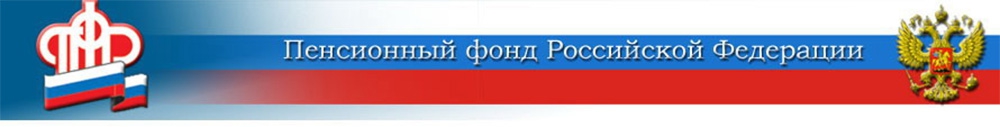 С начала года в Волгоградской области проактивно выдано более 9 тысяч сертификатов на маткапитал 	По итогам 8 месяцев 2021 года в регионе выдано 9 тысяч 90 электронных государственных сертификатов на материнский (семейный) капитал в проактивном режиме.	Напомним, сертификат сегодня выдаётся в проактивном, беззаявительном режиме – Пенсионный фонд оформляет его самостоятельно, по поступающим данным из органов ЗАГС, при рождении первого, второго или последующего ребёнка, если право на государственную поддержку не было реализовано ранее.	После вынесения Пенсионным фондом положительного решения о предоставлении материнского капитала в личный кабинет мамы на сайте ПФР (pfr.gov.ru) или портале Госуслуг (gosuslugi.ru) поступает государственный сертификат в форме электронного документа. Цифровая версия сертификата включает в себя те же сведения, которые раньше были в бумажном варианте. Семья может распоряжаться материнским капиталом, получив сертификат в электронной форме в беззаявительном порядке.ЦЕНТР ПФР № 1по установлению пенсийв Волгоградской области